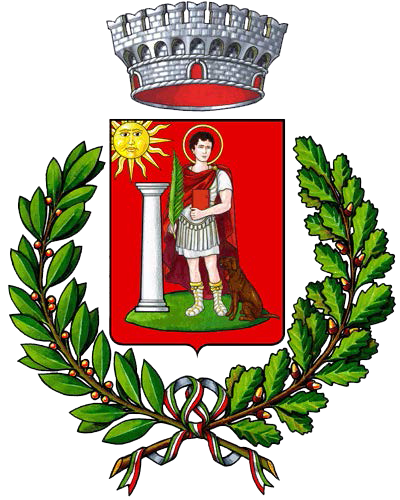 Al Sig. Sindaco del Comune di SAN VITO ROMANOSEDERICHIESTA DI CONCESSIONE DI AREE E SPAZI PUBBLICIIl/La sottoscritto/a…………………………………...…………………………………………………………………………… Tel. …..……………………… nato/a a ……………………….……………………… prov. …… il …..…/…..…/………… residente in .……………….….…………...………………………………………..… cap ……………….. prov. …………  via………...……………..…………………………………………………………….…………………………… N° …………… nella qualità di ……………………………………………………….. del/della ………...……….……..…………...…………(proprietario, affittuario, amministratore, legale rappresentante).Sede legale …………….………………………………… via……………………………………………...…..….N° ……….…. con Codice_______________________________________ fiscale e Partita IVA  	Presa visione del nuovo Regolamento Comunale del nuovo canone patrimoniale di concessione, autorizzazione o esposizione pubblicitaria e del canone di concessione per l’occupazione delle aree pubbliche destinate a mercati realizzati anche in strutture attrezzate con Delibera di Consiglio Comunale n.2 del 28.05.2021 e del Regolamento per le concessioni di agevolazioni per le attività commerciali ed i residenti nel centro storico del Comune di San Vito Romano con Delibera di Consiglio Comunale n. 30 del 31.07.2018.C H I E D ELa concessione per occupare lo spazio ed area pubblica sito in Via __________________________ Avente le seguenti dimensioni _______________________________________________________________________ L’ occupazione ha carattere temporaneo dal _______/________/____________  AL _______/__________/____________e sarà posta in essere con il seguente orario dalle ore _______/________   alle ore ________/________La richiesta viene fatta allo scopo di: __________________________________________________________________________________________________________________________________________________________________________________________________________________________________________L'Area verrà delimitata con______________________________________________________________________Allegati Obbligatori:PLANIMETRIA QUOTATA DELL’AREA INTERESSATA;FOTO DELL’AREA;COPIA DOCUMENTO DEL RICHIEDENTEIl RichiedenteSan Vito Romano lì ….... / ….... / ……..….                                   __________________________PARERE DELL' UFFICIO COMPETENTE---------------------------------------------------------------------------------------------------------------------------------------------------------------------------------------------------------------------------------------------------------------------------------------------------------------------------------------------------------------------------------------------------------------------------------------------------------------------------------------                                                    Le domande vanno presentate annualmente